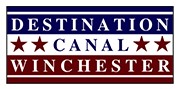 Destination: Canal Winchester2024 Tourism Grant DESTINATION: CANAL WINCHESTER mission statement:To encourage visitors and community members to discover the historic, cultural, entertainment and business destinations available in Canal Winchester while promoting the historic preservation of the city and maximizing the economic well-being and quality of life for the area.Destination: Canal Winchester 2024 Tourism Grant This grant program was established to promote and support tourism events in Canal Winchester, specifically those hosted by local non-profit organizations. The goal is to promote our city as a destination for visitors, whether for a few hours or a few days and contribute to the positive public image of Canal Winchester. Our objective is to attract and increase foot traffic, overnight stays, or bring outside visitors to Canal Winchester. An independent review board from each of the three major business districts (Old Town, Diley Road, and Gender Road) will review each application and determine funding amounts. Eligibility Requirements: The organization must be a Canal Winchester non-profit with a 501c3, 501c4 or 501c6. The organization must have been in existence for at least 4 years.The organization must reside within the 43110-zip code. The event must be held within the Canal Winchester City Limits.The event must be held in the funding year. What can the grant be used for:Money received from this grant must be used in accordance with your proposed purpose outlined in your grant. Funds cannot be used for the following:Pay wages of employees.Cover past due debts.Pay general operating expenses (utilities & rent).Pay expenses related to building or remodeling.Pay tax liabilities.Pay for the purchase of alcohol for the event.How much can I apply for:The amount Destination: Canal Winchester will award for 2024 is $20,000.00 in total. You may apply for the maximum amount, but please understand there are many applicants that apply for funding. Funding amounts will be determined by your proposal. You may only apply for a single event per organization per year.Grant Timeline: Grant cycle opens on Friday, March 15th, 2024.  Grant applications must be in by 4:00 pm on Monday, April 15th, 2024. You must email a copy to info@destinationcw.org  and provide three hard copies.  Hard copies should be mailed to Destination: Canal Winchester, PO Box 45, Canal Winchester, or you may drop them off in person to 11 N. High St., Suite 200, Canal Winchester, Ohio, Monday through Thursday from 9 am to 3 pm.The Review Board will meet to determine funding by May 1st, 2024.Acceptance letters will be sent by May 3rd, 2024 with funding.A final report will be due upon completion of your event. (Download required report)Grant ApplicationOrganization Name:Contact Name:Address:Email Address:Phone Number:Website:Social media handles:Tax ID Number:Amount for which you are applying:What is the name and dates of your proposed event?Please provide a detailed description of your event?How does your event promote visitors to Canal Winchester?Is this a new or existing event?  Please provide a history of your organization including: the primary purpose/mission statement and length of existence:How will grant funds be used? Please provide a detailed budget for your event and list additional partners funding your event. What social media will be used to promote your event and how will you share Destination: Canal Winchester as a partner?What other modes of advertising will you be using and what is your target geographic radius?Approximately how many people will attend your event?Please provide a copy of your State of Ohio non-profit certification.